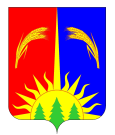 АДМИНИСТРАЦИЯ ЮРЛИНСКОГО МУНИЦИПАЛЬНОГО ОКРУГА ПЕРМСКОГО КРАЯПОСТАНОВЛЕНИЕОт 26.10.2021г.                                                                                       № 900     В целях обеспечения реализации на территории Юрлинского муниципального округа Пермского края региональных проектов «Акселерация субъектов малого и среднего предпринимательства» и «Создание благоприятных условий для осуществления деятельности самозанятыми гражданами», утвержденных на территории Пермского края со сроком реализации 2021-2024 годы, Администрация Юрлинского муниципального округа Пермского края, ПОСТАНОВЛЯЕТ:Утвердить прилагаемый План мероприятий («Дорожную карту») по реализации региональных проектов «Акселерация субъектов малого и среднего предпринимательства» и «Создание благоприятных условий для осуществления деятельности самозанятыми гражданами» на период 2021-2024 годы согласно приложению к настоящему постановлению (решению).Настоящее постановление (решение) вступает в силу со дня принятия и подлежит размещению в сети «Интернет» на официальном сайте администрации Юрлинского муниципального округа Пермского края.3. Контроль за исполнением настоящего постановления возложить на заместителя главы администрации Юрлинского муниципального округа Н.А. Дружинину.Глава муниципального округа - глава администрации Юрлинского          муниципального округа                                                           Т.М. МоисееваУтверждено Постановлением Администрации Юрлинского муниципального округаот 26.10.2021г. № 900 План мероприятий («Дорожная карта») по реализации региональных проектов «Акселерация субъектов малого и среднего предпринимательства» и «Создание благоприятных условий для осуществления деятельности самозанятыми гражданами» на период 2021-2024 годыОбщие положенияРеализация плана мероприятий «Дорожной карты» направлена на развитие региональных проектов «Акселерация субъектов малого и среднего предпринимательства» и «Создание благоприятных условий для осуществления деятельности самозанятыми гражданами» на территории Юрлинского муниципального округа Пермского края. Целью «Дорожной карты» является обеспечение реализации мероприятий и достижения показателей, установленных в «Дорожной карте», принимаемой на развитие региональных проектов «Акселерация субъектов малого и среднего предпринимательства» и «Создание благоприятных условий для осуществления деятельности самозанятыми гражданами» по муниципальному имуществу, расположенному на территории Юрлинского муниципального округа Пермского края.Срок реализации «Дорожной карты» 2021-2024 годы.Критерием оценки результативности «Дорожной карты» является выполнение планируемых значений показателей.Для оценки эффективности «Дорожной карты» выбраны следующие целевые показатели:(*) – количество объектов увеличивается ежегодно на 10% от факта предыдущего года, при наличии объектов свободных от прав третьих лицПлан мероприятий «Дорожной карты»Об утверждении Плана мероприятий («Дорожной карты») по реализации региональных проектов «Акселерация субъектов малого и среднего предпринимательства» и «Создание благоприятных условий для осуществления деятельности самозанятыми гражданами» на период 2021-2024 годыНаименование показателяПланируемое значение показателяПланируемое значение показателяПланируемое значение показателяПланируемое значение показателяНаименование показателя2021202220232024Увеличение количества объектов, включенных в перечень муниципального имущества (ед.)22*3*3*Увеличение доли объектов, предоставленных субъектам МСП, самозанятым гражданам из состава перечня имущества, из которых (%)80818283Доля объектов имущества, переданных самозанятым гражданам из состава перечней имущества (0,3 часть, %)24242525Доля объектов имущества, переданных субъектам МСП из состава перечней имущества (0,7 часть, %)56575758№ п/пНаименование мероприятияСрок исполненияОтветственные исполнители1Анализ имущества, закрепленного за предприятиями и учреждениями, а также земельных участков, государственная собственность на которые не разграничена. Ежегодно, не позднее 1 сентября текущего года.Заведующий отделом по управлению муниципальным имуществом Андреев Олег Геннадьевич2Актуализация раздела «Имущественная поддержка» на официальном сайте администрации.На постоянной основе по факту внесения измененийЗаведующий отделом по управлению муниципальным имуществом Андреев Олег Геннадьевич3Подбор имущества, пригодного для предоставления самозанятым гражданам, с целью включения такого имущества в перечень. Ежегодно до 1 октября текущего годаЗаведующий отделом по управлению муниципальным имуществом Андреев Олег Геннадьевич4Увеличение количества объектов в перечне муниципального имущества, свободного от прав третьих лиц (за исключением права хозяйственного ведения, права оперативного управления, а также имущественных прав субъектов малого и среднего предпринимательства)Ежегодно до 1 ноября  текущего годаЗаведующий отделом по управлению муниципальным имуществом Андреев Олег Геннадьевич5Предоставление имущества субъектам МСП и самозанятым гражданамЕжеквартальноЗаведующий отделом по управлению муниципальным имуществом Андреев Олег Геннадьевич